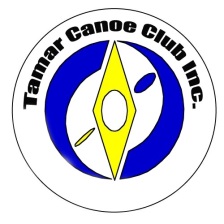 Exec Meeting MinutesDate/Time:Tues 6th Oct 2015, 7:40 pmItemAction by WhomWelcomeMeeting Attendance:Adam Rolls (Chair)Claye Mace David Bevan (minutes)David Cham David HugoEmily IngramJack Bower (part-time)John McClausland Jonathan KnoxPaul Shipp Peter SebbageSimon BarnesTineka Morrison (part-time)Apologies for non-attendance:NilMinutes of last meeting:Motion: That the minutes of Exec mtg held on 4th Aug be accepted.
Proposed by Claye M, seconded by Adam, R carried unanimouslyDeclaration of Conflict of InterestNo conflicts of interest to declare regarding matters on the AgendaSafety/Member Protection Moment(An opportunity for someone to share a short safety / member protection story.)Jonathan Knox reported on removal of branches and debris from the Slalom Course on the Mersey.  Hydro turned off the water.  Three Parks rangers broke debris down and assisted with its removal.  Made course much safer for the Schools training camp last week.Correspondence In: (The Exec member who replies to a tamar@canoe.org.au email cc’s the reply to tamar@canoe.org.au so all tamar@canoe.org.au recipients know a reply has been sent.)Active Launceston
- various flyersSport and Rec 
- Actively in TouchSibelco
Invitation to participate in Community Consultation Mtg re expansion of mine at Mole Creek.  See General BusinessMiscellaneous junk mail Correspondence Out:NilFinancial MattersFinancial ReportSimon presented the audited accounts for FY2015, there being only cosmetic changes from unaudited accounts presented at AGM.Motion:  That the audited accounts for FY2015 be accepted.
Proposed by Simon B, seconded by Adam R, carried unanimously.Simon presented the financial report for October, including nominated expenses for approval.Motion:  That the financial report for October be accepted and the nominated expenses be approved for payment.
Proposed by Simon B, seconded by Adam R, carried unanimously.Tas Perpetual Account Signatories Motion: That the following changes be made to Tas Perpetual account signatories:
  Add: Simon B/Adam R.  
  Retain: David H/Claye M.  
  Remove: Geoff Drake.  
  Nominate Simon B as contact person 
Proposed by Simon B, seconded by David H, carried unanimouslySimon BEziDebitIt was agreed that the EziDebit facility would be used for collecting money for membership, but would not be used for outgoings (which would continue to be separately approved at Exec mtgs, as at present).
John McC/Simon B to submit appropriate paper work and include immediate on-line payment as an option in on-line membership.John McC/ Simon B Interest on Deposits.Actions re higher interest / higher security are on-going.Simon BEquipment Matters:Equipment InventoriesAsset Register and Boson’s Inventory need to be reconciled.Simon BGrantsAdam is putting together a proposal to access a grant in the coming round.Adam RBosons Report ActionsRe actions identified in 2015 Boson’s Report:Slalom boats: Waiting on warranty replacement boat from Leigh WTopo duo decks:  Electric Water has provided a replacement deck for approval.  If OK, the other deck will be replaced too. Sea Kayaks: Follow up with John McC to confirm which sea kayak decks are on-hand and serviceable.Incept pumps malfunction.  Now repaired  Item closedPete Sebbage needs another box for Donsa gear.  Jonathan to purchaseClub trailer.  Prospective users have questioned its roadworthiness.  David H to research roadworthiness specs and the options for additional insurance.  The old C2 (not Dicker's) needs to be moved from Peter Lee's place in the short term. It is reported to be in poor condition.  Jonathan K to take possession and recommend a course of action (e.g. repair or skuttle) at next Exec mtgLime line marker: To be moved from Peter Lee's and safe and suitable storage provided. If this is not practical at Jonathan’s place, report back at next Exec mtg.  If being kept, add to inventory.Another EPIRB for white water?  Reconsider when demand warrants.Jonathan KJonathan KJonathan K/ John McCJonathan K David HJonathan KJonathan KEvents / ProgramsBLD	David H will be leader for the 2016 event and access help from other club members to do most of the work.David HDerby River DerbySee GM agenda.Nationals – Mersey/Bradys/Forth – 1st to 12th  Jan 2016See GM agenda.Under 3 TripsSee GM agenda.SitesReimagining the Cataract Gorge & Trevallyn Nature Recreation AreaSee GM agenda
General Business:SibelcoNo participation by TCC in Community Consultation process warranted.The main concern of paddlers is timing of blasting, so we can be out of the vicinity.Call Sibelco, thanking them for their invitation to the Consultation and engaging with them re program / notice of times for blasting. David BCanoe Polo No quote from Canoe and Surf re Acrobat pricing.  Adam is chasing other suppliersAdam RLaunceston Cataract Challenge and a Derby River Derby multisport race.
No details provided on the nature of help being sought.  Item Closed.AGM Follow-up – Update the following as necessaryBank Account Signatories  - See Financial Matters aboveAust Business Register  - No need  - Public Officer & their details unchanged)Club Website – Adam to update Office bearers  (Emily has been replaced with David H)Club Facebook Page - Dave H to be added for BLD postsTCC paddle-Flash - No needAdam RNext Exec meeting: Tuesday Dec 1st, Venue O’Keefes at 8.00pm
Exec Mtg Close time: 8:45 pm